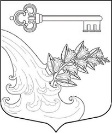  Извещение о проведении общественного обсуждения проекта муниципальной программы Ульяновского городского поселения Тосненского муниципального района Ленинградской областиАдминистрация Ульяновского городского поселения Тосненского района Ленинградской областипредлагает всем заинтересованным лицам (учреждениям, организациям, предприятиям, общественным объединениям, предпринимателям, физическим лицам) принять участие в обсуждении проекта документа стратегического планирования - изменений в МП «Развитие автомобильных дорог в Ульяновском городском поселении Тосненского района Ленинградской области на 2019-2023 годы» Общественное обсуждение проводится с 04.10.2022 по 17.10.2022Порядок направления замечаний и предложений по представленному проекту:По электронной почте в виде прикреплённого файла на адрес: od_admsablino@mail.ruПо почте на адрес: 187010, Ленинградская обл., Тосненский район, г.п.Ульяновка, ул.Победы, д.34Контактное лицо по вопросам направления замечаний и предложений:А. М. Глебов – специалист по административным работам отдела ЖКХтел. 8-81361-93715 по рабочим дням, с 09-00 до 17-00Порядок рассмотрения поступивших замечаний и предложений:Замечания и предложения, поступившие в ходе общественного обсуждения проекта муниципальной программы, должны быть рассмотрены разработчиком муниципальной программы в течение 10 рабочих дней со дня окончания срока общественного обсуждения. Сводная информация о принятии (отклонении) поступивших замечаний и предложений к проекту муниципальной программы размещается на официальном сайте администрации Ульяновского городского поселения Тосненского района Ленинградской области и на общедоступном информационном ресурсе стратегического планирования в информационно-телекоммуникационной сети Интернет в течение трех рабочих дней после подведения итогов.ПАСПОРТ МУНИЦИПАЛЬНОЙ ПРОГРАММЫ Приложение 2к ПрограммеПлан мероприятий муниципальной программы «Развитие автомобильных дорог в Ульяновском городском поселении Тосненского района Ленинградской области на 2019-2023 годы»Полное наименование«Развитие автомобильных дорог в Ульяновском городском поселении Тосненского района Ленинградской области на 2019-2023 годы» (далее – Программа)Основание для разработки программыФедеральный закон от 06.10.2003 № 131-ФЗ «Об общих принципах организации местного самоуправления в Российской Федерации»; Постановление администрации Ульяновского городского поселения от 29.09.2018 № 256 «Об утверждении Перечня муниципальных программ Ульяновского городского поселения Тосненского района Ленинградской области, реализуемых в 2019 году»   Постановление администрации Ульяновского городского поселения от 15.08.2016 № 268 «Об утверждении порядка разработки, утверждения, реализации и оценки эффективности муниципальных программ Ульяновского городского поселения Тосненского района Ленинградской области».Ответственный исполнитель муниципальной программыОтдел жилищно-коммунального хозяйства администрации Ульяновского городского поселения Тосненского района Ленинградской областиСоисполнители муниципальной программыОтсутствуютУчастники муниципальной программыСтруктурные подразделения администрации Ульяновского городского поселения Тосненского района Ленинградской области;Организации, определяемые в порядке, установленном Федеральным законом от 05.04.2013 № 44-ФЗ «О контрактной системе в сфере закупок товаров, работ, услуг для обеспечения государственных и муниципальных нужд».Подпрограммы муниципальной программы отсутствуютОтсутствуютЦели муниципальной программыРазвитие современной и эффективной автомобильно-дорожной инфраструктурыЗадачи муниципальной программыВыполнение комплекса работ по поддержанию, оценке надлежащего технического состояния, 
а также по организации и обеспечению безопасности дорожного движения на автомобильных дорогах общего пользования и искусственных сооружений на них (содержание дорог и сооружений на них);Выполнение комплекса работ по восстановлению транспортно-эксплуатационных характеристик автомобильных дорог, при выполнении которых не затрагиваются конструктивные и иные характеристики надежности и безопасности (ремонт дорог);Выполнение комплекса работ по замене или восстановлению конструктивных элементов автомобильных дорог, дорожных сооружений и их частей, в пределах установленных допустимых значений и технических характеристик их класса и категории, при выполнении которых затрагиваются конструктивные и иные характеристики надежности и безопасности (капитальный ремонт дорог и сооружений на них);Подготовка проектной документации по капитальному ремонту автомобильных дорог общего пользования и искусственных сооружений на них;Увеличение протяженности, изменение параметров автомобильных дорог общего пользования, ведущее к изменению класса и категории автомобильной дороги (строительство или реконструкции автомобильных дорог общего пользования и искусственных сооружений на них);Подготовка проектной документации на строительство и реконструкцию автомобильных дорог общего пользованияЦелевые индикаторы и показатели муниципальной программыДоля протяженности дорог, уборка которых осуществляется круглогодичноДоля протяженности дорог поселения, в том числе дворовых территорий, в отношении которых производится капитальный ремонтЭтапы и сроки реализации муниципальной программы2019 – 2024 годы, этапы – конец финансового года.Объемы бюджетных ассигнований муниципальной программы – всего, в том числе по годамОжидаемые результаты реализации муниципальной программыК 2023г. увеличение доли протяженности дорог, уборка которых осуществляется круглогодично до 50%К 2023г. увеличение доли протяженности дорог поселения, в том числе дворовых территорий, в отношении которых производится капитальный ремонт до 60%№ п/пНаименование муниципальной программы, подпрограммы, мероприятий программыСрок финансирования мероприятия (по годам)Планируемые объемы финансированиеПланируемые объемы финансированиеПланируемые объемы финансированиеПланируемые объемы финансированиеПланируемые объемы финансированиеОтветственный исполнитель (ОИВ)Главный распорядитель бюджетных средств№ п/пНаименование муниципальной программы, подпрограммы, мероприятий программыСрок финансирования мероприятия (по годам)ВсегоВ том числеВ том числеВ том числеВ том числеОтветственный исполнитель (ОИВ)Главный распорядитель бюджетных средств№ п/пНаименование муниципальной программы, подпрограммы, мероприятий программыСрок финансирования мероприятия (по годам)ВсегоФедеральный бюджетОбластной бюджетМестный бюджетПрочие источникиОтветственный исполнитель (ОИВ)Главный распорядитель бюджетных средств12345678910Муниципальная программа «Развитие автомобильных дорог в Ульяновском городском поселении Тосненского района Ленинградской области на 2019-2023 годы»Муниципальная программа «Развитие автомобильных дорог в Ульяновском городском поселении Тосненского района Ленинградской области на 2019-2023 годы»Муниципальная программа «Развитие автомобильных дорог в Ульяновском городском поселении Тосненского района Ленинградской области на 2019-2023 годы»Муниципальная программа «Развитие автомобильных дорог в Ульяновском городском поселении Тосненского района Ленинградской области на 2019-2023 годы»Муниципальная программа «Развитие автомобильных дорог в Ульяновском городском поселении Тосненского района Ленинградской области на 2019-2023 годы»Муниципальная программа «Развитие автомобильных дорог в Ульяновском городском поселении Тосненского района Ленинградской области на 2019-2023 годы»Муниципальная программа «Развитие автомобильных дорог в Ульяновском городском поселении Тосненского района Ленинградской области на 2019-2023 годы»Муниципальная программа «Развитие автомобильных дорог в Ульяновском городском поселении Тосненского района Ленинградской области на 2019-2023 годы»Муниципальная программа «Развитие автомобильных дорог в Ульяновском городском поселении Тосненского района Ленинградской области на 2019-2023 годы»Муниципальная программа «Развитие автомобильных дорог в Ульяновском городском поселении Тосненского района Ленинградской области на 2019-2023 годы»Муниципальная программа «Развитие автомобильных дорог в Ульяновском городском поселении Тосненского района на 2019-2023 годы»2019 год2020 год2021 год2022 год2023 год10107,820436,7847840230,0763236882,03441450,000-1991,406227,87630,076320,000,008116,414208,9847832600,0036882,03441450,00-Отдел ЖКХАдминистрация Ульяновского г.п.Итого149106,6951015849,27632133257,418781.Мероприятия по содержанию автомобильных дорог общего пользования местного значения2019 год2020 год2021 год2022 год2023 год2363,407590,2075114000,0012800,0012000,00--2363,407590,2075114000,0012800,0012000,00-Отдел ЖКХАдминистрация Ульяновского г.п.Итого48753,6075148753,607511.1.Уборка дорог от снега, посыпание дорог2019 год2020 год2021 год2022 год2023 год1153,40700,001000,001 798,483491000,00--1153,40700,001000,001 798,483491000,00-Отдел ЖКХАдминистрация Ульяновского г.п.Итого5651,883495651,883491.2.Грейдирование дорожного покрытия 2019 год2020 год2021 год2022 год2023 год0,00200,001000,001,516511000,00--0,00200,001000,001,516511000,00-Отдел ЖКХАдминистрация Ульяновского г.п.Итого2201,516512201,516511.3.Установка дорожных знаков по разработанной проектной документации по организации дорожного движения на дорогах г.п. Ульяновка2019 год2020 год2021 год2022 год2023 год0,0069,99978250,00100,00100,00--0,0069,99978250,00100,00100,00-Отдел ЖКХАдминистрация Ульяновского г.п.Итого519,99978519,999781.4Разработка проекта (внесение изменений) организации дорожного движения на автомобильных дорогах Ульяновского городского поселения 2019 год            2020 год2021 год2022 год2023 год200,000,000,000,000,00--200,000,000,000,000,00-Отдел ЖКХАдминистрация Ульяновского г.п.Итого200,00200,001.5Обустройство остановок общественного транспорта2019 год            2020 год2021 год2022 год2023 год300,000,00300,00300,000,00--300,000,00300,00300,000,00-Отдел ЖКХАдминистрация Ульяновского г.п.Итого900,00900,001.6Обустройство канав дорожного полотна2019 год            2020 год2021 год2022 год2023 год100,000,01850,00800,00800,00--100,000,001850,00800,00800,00-Отдел ЖКХАдминистрация Ульяновского г.п.Итого3550,003550,001.7Замена труб под дорожным полотном2019 год            2020 год2021 год2022 год2023 год500,00400,00500,00500,00800,00--500,00400,00500,00500,00800,00-Отдел ЖКХАдминистрация Ульяновского г.п.Итого2700,002700,001.8Обустройство канав с планировкой дорожного полотна2019 год            2020 год2021 год2022 год2023 год110,000,00500,001000,000,00--110,000,00500,001000,000,00-Отдел ЖКХАдминистрация Ульяновского г.п.Итого1610,001610,001.9Обустройство тротуаров вдоль дорог2019 год            2020 год2021 год2022 год2023 год0,006150,207738300,008000,008000,00--0,006150,207738300,008000,008000,00-Отдел ЖКХАдминистрация Ульяновского г.п.Итого22450,2077322450,207731.10Технический надзор за выполнением работ по обустройству тротуаров2019 год            2020 год2021 год2022 год2023 год0,0070,00200,00230,00200,000,0070,00200,00230,00200,00-Отдел ЖКХАдминистрация Ульяновского г.п.Итого700,00700,001.11Корректировка и экспертиза смет по обустройству тротуаров2019 год            2020 год2021 год2022 год2023 год0,000,00100,0070,00100,000,000,00100,0070,00100,00-Отдел ЖКХАдминистрация Ульяновского г.п.Итого270,00270,002.Мероприятия по капитальному ремонту и ремонту автомобильных дорог общего пользования местного значения2019 год            2020 год2021 год2022 год2023 год7744,4012846,5772726230,0763224082,03429450,000-1991,406227,87630,076320,000,005753,006618,7772718600,0024082,03429450,000-Отдел ЖКХАдминистрация Ульяновского г.п.Итого100353,0875915849,2763284503,811272.1Ремонт дорожного покрытия 2019 год            2020 год2021 год2022 год2023 год 0,002458,7772714000,003600,004000,00--0,002458,7772714000,003600,004000,00-Отдел ЖКХАдминистрация Ульяновского г.п.Итого24058,7772724058,777272.2Технический надзор за выполнением работ по ремонту дорожного покрытия 2019 год            2020 год2021 год2022 год2023 год200,00300,00315,00150,00150,00--200,00300,00315,00150,00150,00-Отдел ЖКХАдминистрация Ульяновского г.п.Итого1115,001115,002.3Корректировка и экспертиза смет по ремонту дорожного покрытия 2019 год            2020 год2021 год2022 год2023 год100,00300,00285,00150,00100,00--100,00300,00285,00150,00100,00-Отдел ЖКХАдминистрация Ульяновского г.п.Итого935,00935,002.4Ремонт автомобильной дороги (софинансирование)2019 год2020 год2021 год2022 год2023 год2320,0436987,84041,50,00700,00-1991,406227,83341,50,000,00328,643760,00700,000,00700,00-Отдел ЖКХАдминистрация Ульяновского г.п.Итого14049,34311560,72488,6432.5Ремонт социально значимой автомобильной дороги (софинансирование)2019 год2020 год2021 год2022 год2023 год0,00700,004988,576320,002000,00-0,000,004288,576320,000,000,00700,00700,000,002000,00-Отдел ЖКХАдминистрация Ульяновского г.п.Итого7688,576324288,576323400,002.6Текущий (ямочный) ремонт обочин2019 год            2020 год2021 год2022 год2023 год0,000,000,003000,001000,00--0,000,000,003000,001000,00-Отдел ЖКХАдминистрация Ульяновского г.п.Итого4000,004000,002.7Текущий ремонт дорог с асфальтовым покрытием2019 год            2020 год2021 год2022 год2023 год5124,3571 700,0   1 700,0015 682,03420 000,00--5124,3571700,001 700,0015 682,03420 000,00-Отдел ЖКХАдминистрация Ульяновского г.п.Итого44206,39144206,3912.8Поставка щебня2019 год            2020 год2021 год2022 год2023 год0,00400,00900,001500,001500,00--0,00400,00900,001500,001500,00-Отдел ЖКХАдминистрация Ульяновского г.п.Итого4300,004300,00